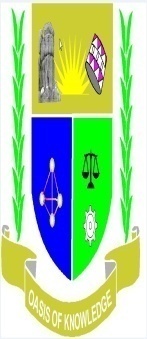 JARAMOGI OGINGA ODINGA UNIVERSITY OF SCIENCE AND TECHNOLOGYSCHOOL OF BUSINESS AND ECONOMICSUNIVERSITY EXAMINATION FOR THE DEGREE OF BACHELOR OF BUSINESSWITH IT (SUPPLY CHAIN OPTION)3RD YEAR 2ND SEMESTER 2015/2016 ACADEMIC YEARMAIN EVENINGCOURSE CODE: ABA 438COURSE TITLE: LOGISTICS MANAGEMENTEXAM VENUE:                                                       STREAM: (BBA)DATE: 05/09/16	                                                EXAM SESSION: 9.00 – 11.00 AMTIME: 2 HOURSInstructions1. Answer Question One (Compulsory) and ANY other 2 questions2. Candidates are advised note to write on the question paper3. Candidates must hand in their answer booklets to the invigilator while in the examination roomQUESTION 1.Logistics has gained more attention and serious improvements globally. How has this affected the economy as a whole, the organizations as well as individual customers? (15 marks) Identify at least FIVE areas of logistics activities, which you believe will experience the most change in growth in the next five years or so by explaining why you believe so? (15 marks)QUESTION 2:Discuss the role of 3rd party logistics providers by clearly explaining the advantages and disadvantages of engaging a 3rd party provider. (10 marks)Warehousing is one of the key logistics activities. What are the five key benefits of warehousing to a logistics organization? (05 marks)QUESTION 3:You have been invited for an interview for the position of logistics manager. The interview panel is interested to know whether you understand the roles. TASK; identify and explain at least six roles of a logistics manager. (20 marks)QUESTION 4:Compare and contrast the FIVE modes of transport by clearly showing the advantages and disadvantages of each. (20 marks)QUESTION 5:Why has the JIT approach to inventory control/management become popular in some industries (10 marks)What role does transportation play in logistics? (10 marks)